Hazine  Mi.istesarhihndan: 	30/11/2015Sigortacthk Destek Hizmetleri Hakkinda YonetmeliginBazt Maddelerinin Uygulanmast Hakktndaki 2015/42 Saydt GenelgedeDegi iklik Yapdmasma iiikin Genelge(2015/52)MADDE  1-  1111112015  tarihli   ve  2015/42   sayth   Sigortacthk  Destek   Hizmetleri Hakkmda Yonetmeligin Baz1 Maddelerinin Uygulanmas1  Hakkmda Genelgenin 1 inci maddesine a agtdaki ftkra eklenmi tir."Tammlar ba hkh  3 i.inci.i maddenin birinci  f1krasmm  (c)  bendinde  yer  alan  Destek Hizmeti   Saglaytctsl  kapsamma,  Sigortacthk  Kanunu   ve  Bireysel   Emeklilik  Tasarruf  ve Yatmm Sistemi  Kanunu  kapsammda faaliyet  gosteren  irketlerin ilgili  mevzuat  ve sozle  me hi.iki.imleri c;erc;evesinde i.istlendikleri ytiktimltili.ikleri ifa amactyla  d1 andan  hizmet  aldtklan ifa yard1mctlan  girmektedir."MADDE  2-   11/11/2015  tarihli   ve  2015/42   sayll1  Sigortacthk  Destek   Hizmetleri Hakkmda  Yonetmeligin  Baz1  Maddelerinin  Uygulanmas1   Hakkmda  Genelgeye  a agtdaki madde eklenmi tir."6. Bu Genelge  Yonetmeligin yi.irtirli.ik tarihi itibariyle  yi.iri.irli.ige girer."..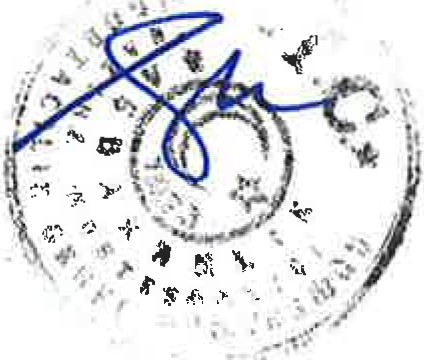 